Behavior PolicyI keep track of positive behavior on the Class Dojo website each day by awarding positive feedback when a student is making good choices and following rules.  The students will see and be proud of their good behavior.  If a student is not following rules and is not making good choices I will give them negative feedback on the Class Dojo website. If the behavior does not change there will be further discussion and consequences depending on the misbehavior and situation.  I will print a report of each student’s behavior each week to send home to parents.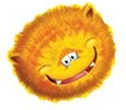 Rewards/ConsequencesI will reward students for good behavior by letting them choose items from the reward certificates, treasure box, award stickers, special activities, notes home, or other student/teacher ideas for great accomplishments and good behavior.If the student is having trouble academically or behaviorally I will notify parents and the appropriate action will be taken depending on the situation.